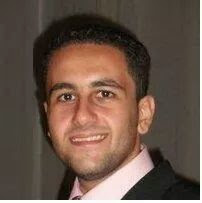 355997@gulfjobseekers.comCareer ObjectivesI am interested in understanding  Medicine in an analytical approach to fulfill my long-term career goals in Medical Research.Career-Related ExperienceNeuro-Psychiatry Resident – Shobra General Hospital - Ministry of Health and Population of Egypt  February 2017 – Current Physician & Counselor-Freedom Program (FHI 360)-Cairo-March 2014- Current Responsibilities:Providing medical services to beneficiaries.Carrying out Rapid HIV tests for high risk groups to determine approximate indices about HIV prevalence in the society.Helping the newly discovered positive cases to get their treatment from the MOHP. Providing psychological and medical support for HIV/AIDS patients.Referring the advanced cases to specialized centers.Family Doctor (General Practioner ) - EL Fagalah Medical Center - Ministry of Health and Population of Egypt February 2015 – January 2017    Responsibilities:Managing outpatient Medical Clinic.Handling emergency cases.Following-up regular patients.Managing patients’ medical records. Data Entry Merck Serono-Cairo - March 2014 to September 2014Responsibilities:Managing patients’ data sheets and enrolling them in iMED software in the MS units of Ain Shams University and Cairo University.Keeping my supervisors informed about the number and the percentages of patients using Rebif drug.Reporting the documented adverse events that happened to Rebif using patients, that is Drug-related.Enrolling patients’ data in CRM website.Patient Support Program: Calling MS patients that use Rebif drug to follow up with them.Revision of the translation of Target Intervention leaflets.House Officer-New Cairo Hospital-Cairo-March 2014 to August 2014Responsibilities:Responsible for outpatient clinics.Responsible for the emergency room of the hospital.Handling all emergency cases.Following-up the patient.Emergency Doctor:  El Nile Hospital – Cairo – January 2014 to February 2014.House Officer: Mansheyet El Bakery Public Hospital – Cairo – November 2013 to February 2014..House Officer : Assiut University Hospital - September 2013 to October 2013Emergency Doctor : Horus Medical Center – Marsa Allam – April 2013 to August 2013:   Responsibilities:Responsible for the clinic of resort.Handling all emergency cases.Following-up with the patients.Act as a liaison between the tourists and their medical insurances companies.Tracking the bills of insurances.Keeping on-call in case of emergencies.Training Experiences:An Introduction to Biostatistics: Fundamental Concepts and Procedures of Data Analysis Holiday,ECEBM,  Inn, City Stars (December, 2016).Systematic Reviews of Interventions, ECEBM, the Training and Education Enhancement Center, Ain Shams University Hospitals (August, 2016). Fundamentals of Clinical Research, ECEBM, the Training and Education Enhancement Center, Ain Shams University Hospitals (August, 2016).Systematic Reviews, ECEBM, The Training and Education Enhancement Center Ain Shams University Hospitals (June, 2016). How to Publish: What Editors want – The Training and Education Enhancement Center Ain Shams University Hospitals (May, 2016).Scientific Research Methodology – EAMTAR  (March, 2016).Addiction in Your Practice: Information and Resources for Dealing with Addictive Behavior – Harvard Medical School (MOOC)  (October, 2015).Clinical Care and HIV Antiretroviral management- National AIDS Program- January 2015The Latest approaches in treatment of HIV/AIDS – FHI 360 in association with National AIDS Program – June 2014. VCT Training – FHI 360 – March 2014.STIs Training – FHI 360 – February 2014.HIV/AIDS Training – FHI 360 – February 2014.EducationUniversity Education :Bachelor of Medicine, Assiut University, Assuit, Egypt - July 2013School Education :GCSE, Salam Lanugauge School, Assuit, Egypt – July 2006Skills: Languages:Arabic: NativeEnglish: Excellent. Computer Skills:Windows Programs, MS office Programs, Internet skills, Multimedia Programs, Windows Software. Personal Skills:Hard worker, Ambitious, Reliable, Learn quickly and easily, Work under pressure, Self motivated, Co-operative team member.References furnished upon request